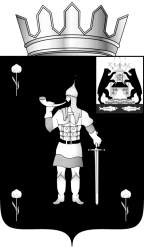 Российская ФедерацияНовгородская областьСОВЕТ ДЕПУТАТОВ СЕЛЬСКОГО ПОСЕЛЕНИЯ ВОЛОТВОЛОТОВСКОГО МУНИЦИПАЛЬНОГО РАЙОНАР Е Ш Е Н И Е от 26.09.2019 № 131п. ВолотОб утверждении изменений в Правила землепользования и застройки сельского поселения Волот Волотовского муниципального района Новгородской областиВ соответствии с Градостроительным кодексом Российской Федерации, Федеральным законом от 06.10.2003 № 131-ФЗ «Об общих принципах организации местного самоуправления в Российской Федерации», Совет депутатов сельского поселения РЕШИЛ:1. Утвердить прилагаемые изменения в Правила землепользования и застройки сельского поселения Волот, утвержденные решением Совета депутатов сельского поселения Волот от 14.11.2016 № 49.2. Опубликовать настоящее решение в муниципальной газете «Волотовские вести» и разместить на официальном сайте Администрации Волотовского муниципального района в информационно – телекоммуникационной сети «Интернет».Глава сельского поселения Волот            Г.А. Лебедева